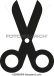 CADASTRO DE CAPACITAÇÃO PROFISSIONAL(PROFESSORES, AGENTES EDUCACIONAIS I  e II)VIA DA SEED/NRE (anexa com a documentação apresentada)Comprovante de entrega de cursos de capacitação profissionalSEED/NRE de __________________________________________________Município de __________________________________________________Nome:_______________________________________________________RG: ________________________ Linha(s) Funcional(is):_______/________ Disciplina/Cargo de concurso:_____________________________________Quantidade de documentos apresentados para progressão funcional:________1º____________________________________________________________2º ___________________________________________________________3º ___________________________________________________________4º___________________________________________________________5º___________________________________________________________6º___________________________________________________________7º___________________________________________________________8º___________________________________________________________9º___________________________________________________________Declaro a autenticidade dos documentos por mim apresentados:Em ___/___/_____ (Data de entrega) Assinatura _________________________________Autenticação do Funcionário da SEED/NRE:Nome ________________________________________________________Assinatura _________________________ CARIMBOData de recebimento ____/____/___CADASTRO DE CAPACITAÇÃO PROFISSIONAL(PROFESSORES, AGENTES EDUCACIONAIS I  e II)VIA DO SERVIDOR(A)Comprovante de entrega de cursos de capacitação profissionalSEED/NRE de __________________________________________________Município de __________________________________________________Nome:_______________________________________________________RG: ________________________ Linha(s) Funcional(is):_______/________ Disciplina/Cargo de concurso:_____________________________________Quantidade de documentos apresentados para progressão funcional:________1º____________________________________________________________2º ___________________________________________________________3º ___________________________________________________________4º___________________________________________________________5º___________________________________________________________6º___________________________________________________________7º___________________________________________________________8º___________________________________________________________9º___________________________________________________________Declaro a autenticidade dos documentos por mim apresentados:Em ___/___/_____ (Data de entrega) Assinatura _________________________________Autenticação do Funcionário da SEED/NRE:Nome ________________________________________________________Assinatura _________________________ CARIMBOData de recebimento ____/____/___